Henry VIII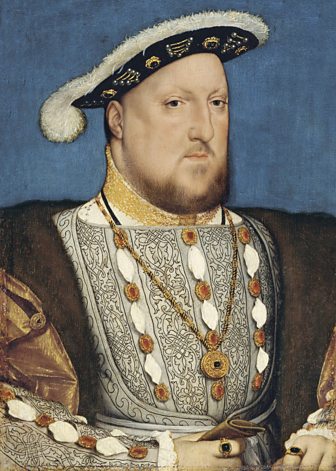 In 1509 Henry VIII became king of England. His father had left him lots of money and he wanted to be the greatest king England ever had.Henry was 18 when he became King. He loved music, dancing and playing sports, like jousting and archery.Here is a link to BBC Bitesize, please have a look at the videos and information on here and create a poster that tells people everything about Henry VIII that they need to know. I have also attached some information sheets below that will also help you. 

https://www.bbc.co.uk/bitesize/articles/zdj8wty


If you finish this activity and would like to challenge yourself further then I would like you to create a timeline including the important events that took place within Henry VIII’s life, using the information on the videos and information sheet to help you. 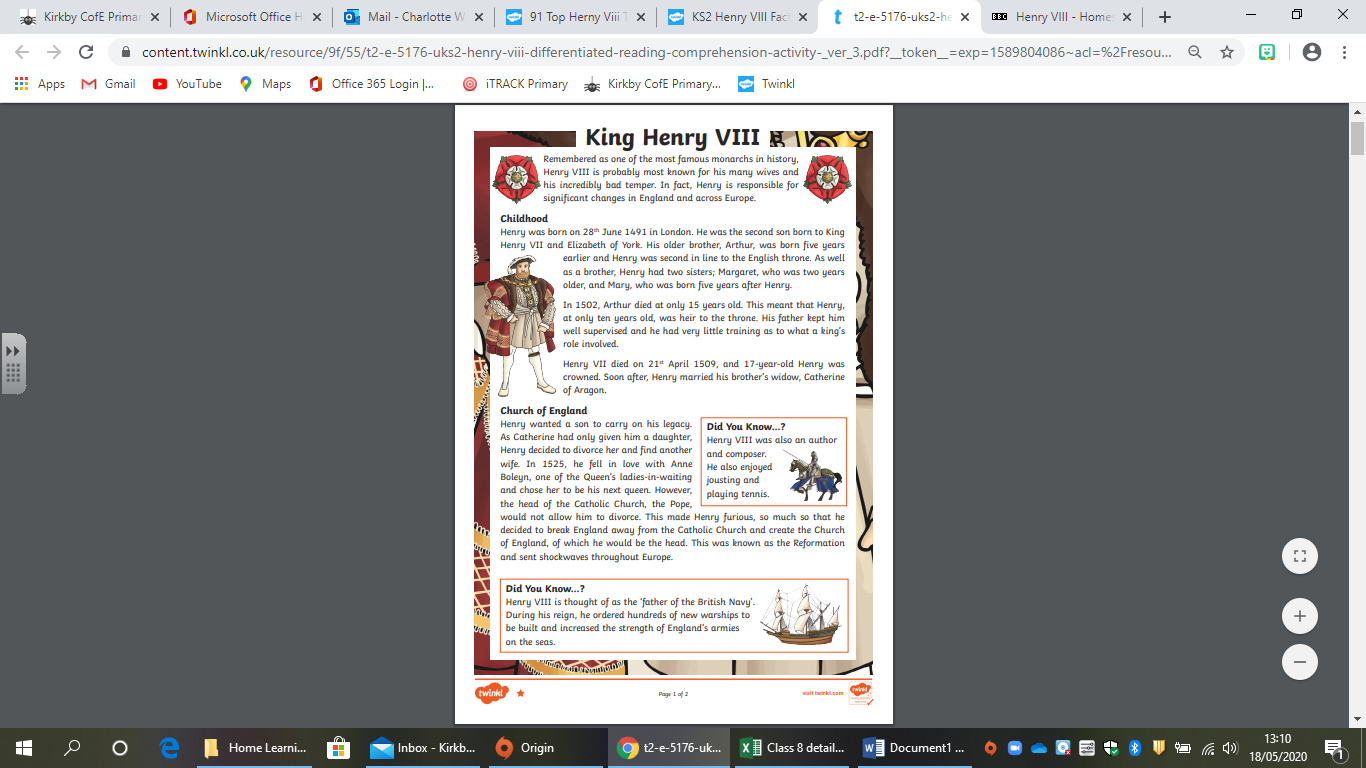 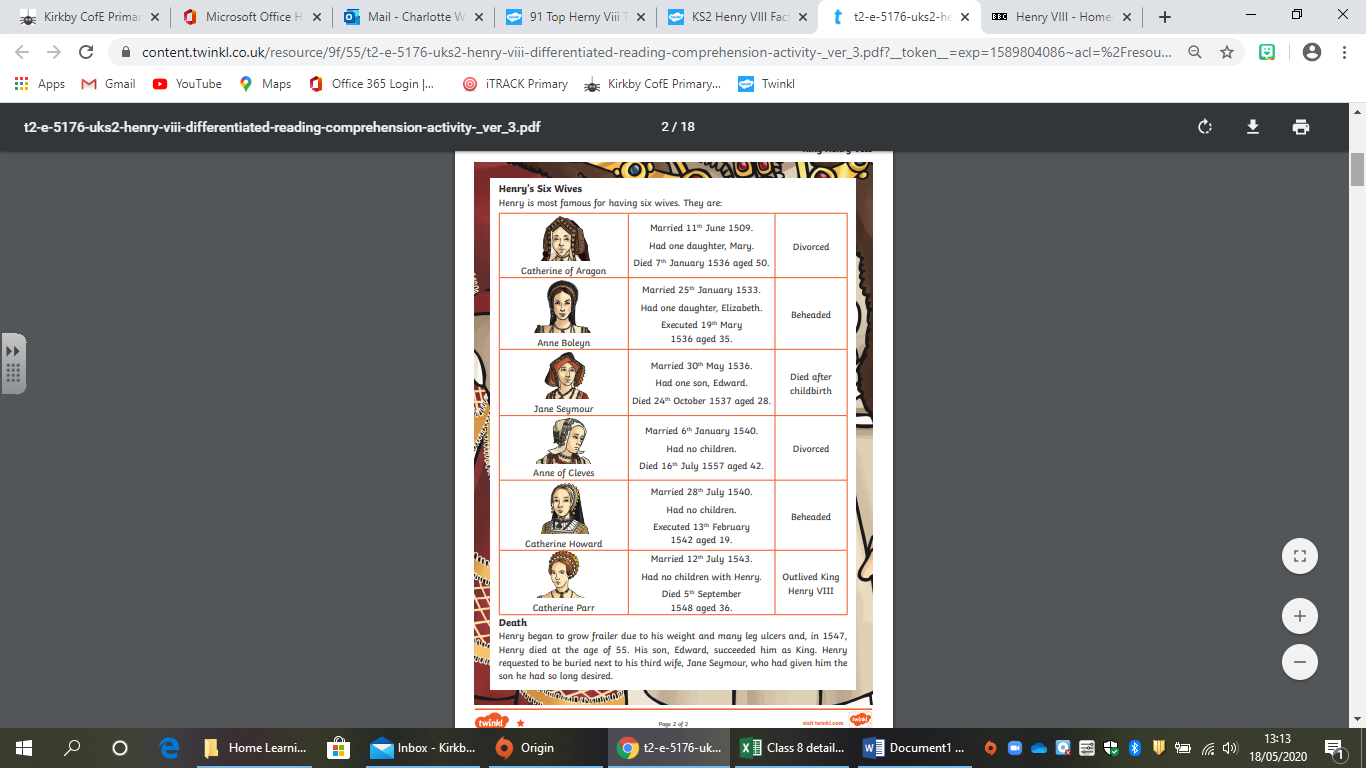 